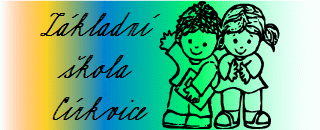 pořádá ve spolupráci s rodičovskou organizací SRPŠod 19.9.2022 do 23.9.2022od 7:30 do 15:00 hod.SBĚR  PAPÍRU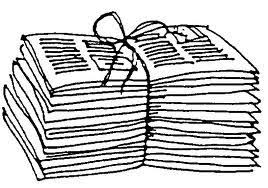 Svázaný papír pokládejte pod přístřešek na zahradě školy. 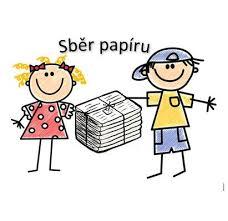 I malým množstvím podpoříte naši školu 🙂Děkujeme!